ПРОМЕЖУТОЧНАЯ АТТЕСТАЦИЯЗАЧЁТНАЯ ВЕДОМОСТЬ № _____Нулевая экзаменационная сессия 2015/2016  учебного года 4 семестрФорма обучения: очная  Курс: 2  Группа:202Факультет иностранных языков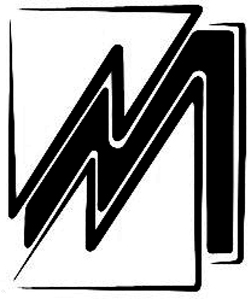 М и н о б р н а у к и    Р о с с и иФЕДЕРАЛЬНОЕ ГОСУДАРСТВЕННОЕ БЮДЖЕТНОЕ ОБРАЗОВАТЕЛЬНОЕ УЧРЕЖДЕНИЕ ВЫСШЕГО ПРОФЕССИОНАЛЬНОГО ОБРАЗОВАНИЯ«МОРДОВСКИЙ ГОСУДАРСТВЕННЫЙ УНИВЕРСИТЕТ им. Н. П. ОГАРЁВА»(ФГБОУ ВПО «МГУ им. Н.П. Огарёва»)М и н о б р н а у к и    Р о с с и иФЕДЕРАЛЬНОЕ ГОСУДАРСТВЕННОЕ БЮДЖЕТНОЕ ОБРАЗОВАТЕЛЬНОЕ УЧРЕЖДЕНИЕ ВЫСШЕГО ПРОФЕССИОНАЛЬНОГО ОБРАЗОВАНИЯ«МОРДОВСКИЙ ГОСУДАРСТВЕННЫЙ УНИВЕРСИТЕТ им. Н. П. ОГАРЁВА»(ФГБОУ ВПО «МГУ им. Н.П. Огарёва»)№п/пФамилия имя отчествостудента (полностью)ЭкзаменыЭкзаменыЭкзаменыЭкзаменыЭкзаменыЗачетыЗачетыЗачеты№п/пФамилия имя отчествостудента (полностью)Теоретическая фонетикаПрактический курс 1ИЯ Практический курс 2ИЯ История и практика международного обр. пр-ваПедагогическая антропологияИстория лит-ры страны 1 ИЯИнформационные техн. в перепод. ин. языковФизическая культура1Афиногентова Анна Алексеевна45545зачтенозачтенозачтено2Букина Ольга Алексеевна55445зачтенозачтенозачтено3Буров Андрей Александрович54445зачтенозачтенозачтено4Верещагина Юлия Алексеевна44444зачтенозачтенозачтено5Гуменчук Алёна Александровна44444зачтенозачтенозачтено6Ибрагимова Нигара Видади Кызы44344зачтенозачтенозачтено7Караваева Мария Михайловна54444зачтенозачтенозачтено8Савельева Екатерина Викторовна44445зачтенозачтенозачтено9Тимошенко Анатолий Олегович45345зачтенозачтенозачтено10Французов Александр Витальевич54345зачтенозачтенозачтеноЗаместитель декана по учебной работеВерещагина Л.В.Куратор группыКузьмина И.С..